Page 182. Exercice 13.Voici une figure faite par Noam.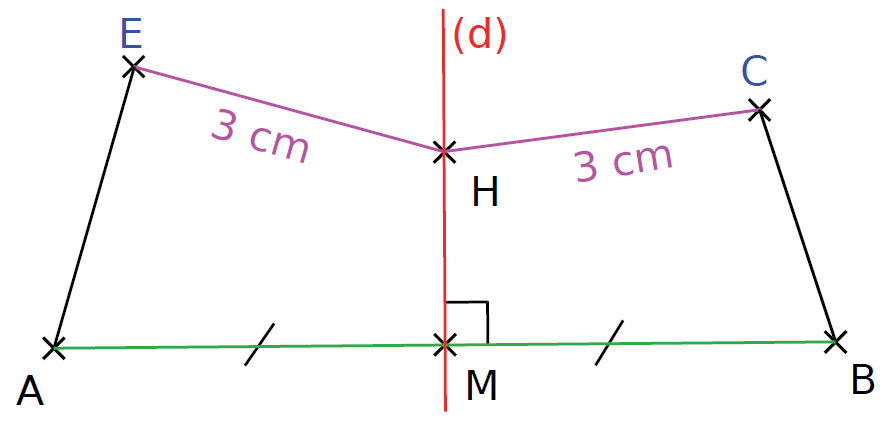 Noam explique :« La droite (d) est la médiatrice de [AB] et passe par H. En plus, HE = HC donc (d) est aussi la médiatrice de [EC]. »Que penses-tu du raisonnement de Noam ?